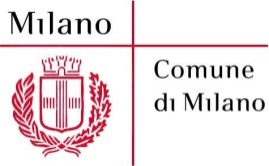 INTERROGAZIONEOggetto:  chiusura stazione ferroviaria di porta GenovaDalle ipotesi paventate durante la fase preparatoria alla eventuale stipula di un Accordo di Programma per il recupero delle aree ferroviarie dismesse si evince, tra l’altro, che si giungerà alla chiusura della stazione ferroviaria di Porta Genova nella quale ora si attestano i treni da e per Vigevano e Mortara che trasportano nella nostra città numerosissimi pendolari comprensibilmente preoccupati per il futuro.Alla luce di quanto sopra il sottoscritto consigliere interroga il signor Sindaco e gli assessori competenti per chiedere che si intervenga presso la Regione Lombardia e le istituzioni competenti perché siano ascoltati i rappresentanti istituzionali e delle associazioni presenti nei territori interessati al fine di garantire ai pendolari del territorio lomellino un servizio ferroviario verso la città di Milano efficiente e adeguato e che non comporti ulteriore allungamento del tempo da spendere per il tragitto casa lavoro.									Basilio RizzoMilano, 14 marzo 2017